泰山区政府处理政府信息公开申请流程图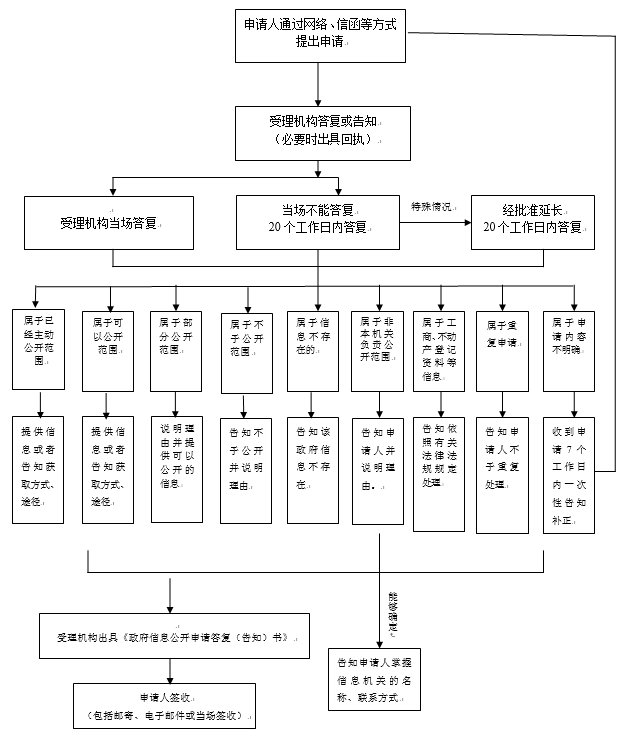 